Geometry 							Name: _____________________________
Factoring by GCF 									Date: ____________Greatest Common Factor (GCF)1.  3    9   12    __________        	2.  8      12      20   __________   	3. 28    49        __________        4.  x      x2     	     __________     	5.  x3    x2   x7    __________		6.   6x2   8x   14x3   __________          Factoring Polynomials				 The GCF for a polynomial is the largest monomial that divides (is a factor of) into each term of the polynomial.Ex:   What is the GCF?	4x2 – 16x 		Answer:Factor the following polynomials by removing the GCF.1.  15x + 9xy			_______________	2.  12a2b – 3a2b3 + 18a	_______________3.  -8xy3 + 20x2y2z – 4x	_______________	4.  32m4n + 24mn2 – 16mn	_______________Factor each.  If it will not factor (does not have a GCF), write PRIME.1.  3x – 5x2		_______________		2.  4ab + 5ba2		_______________3.  8z2 + 21r2		_______________		4.  4m2 + 6m – 1		_______________Geometry 							Name: _____________________________
Factoring Trinomials (a = 1) 							Date: ____________A TRINOMIAL is a polynomial with _________________ terms. We will use "_________________" to factor trinomials.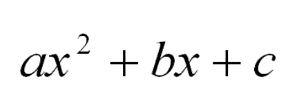 1.  x2 + 8x + 12						2. x2 – 5x + 63.  x2 – 2x – 8							4.  x2 + 3x – 185.  x2 – x – 42							6.  x2 + x – 42	Try these by yourself!7.  x2 + 8x + 15						8.  x2 + 6x + 59.  x2 + 5x – 36						10. x2 – 9x + 811.  x2 + 13x + 36						12.  x2 – 23x + 6013.  x2 + 3x – 18						14.  w2 + 22w + 4015.  y2 – 2y – 80						16.  y2 – 12y + 36Geometry 							Name: _____________________________
Factoring Trinomials (a > 1) 							Date: ____________1.  2w2 - 11w + 15					2.  3t2 – 13t – 103.   8x2 + 5x – 3					4.   6p2 – 49p + 85.   5x2 – 17x – 12 					6.    3x2 – 5x – 2 7.   4x2 – 8x – 5 					8.   9x2 – 9x – 4 9.   3x2 – 11x – 4 					10.   5x2 + 21x + 4Geometry 							Name: _____________________________
Putting It All Together								Date: ____________GREATEST COMMON FACTOR
1.  -35x4 + 49x					2.  6x2 + 18x43.  18x5 – 18x2 – 48 					4.  25x4y + 20x3y – 40x3FACTORING TRINOMIALS:  a = 15.  x2 + 5x - 36					6.  x2 + 7x + 10				7.  n2 – n – 2 						8.  x2 – 11x + 28FACTORING POLYNOMIALS:  a > 19.  5x2 + 24x – 5					10.  2x2 + 7x – 4 11.  2x2 – x – 3					12.  3x2 – 11x – 20PUTTING IT ALL TOGETHER:  some of these you may have to take out a GCF and then factor the remaining polynomial!13.  6n2 – 6n + 12					14.  5v4 + 3v715.  5x2 + 35x – 150					16.  70x4y4 + 40x4y3 – 40x3y317.   8x2 - 10x – 25					18.  2x2 + 11x + 5 